PENEGAKAN HUKUM PIDANA ADAT MINANGKABAU DALAM MENANGGULANGI TINDAK PIDANA ZINA DI NAGARI TIGO JANGKO KECAMATAN LINTAU BUO KABUPATEN TANAH DATARSKRIPSIDiajukan Untuk Memenuhi Persyaratan Memperoleh GelarSarjana Hukum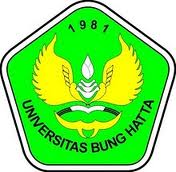 OLEH :FARDI HIJRIANTO1410012111325Bagian Hukum PidanaFAKULTAS HUKUM UNIVERSITAS BUNG HATTAPADANG2018	Reg No : 41/Pid-02/VIII-2018